ПЛАНпо устранению недостатков, выявленных в ходенезависимой оценки качества условий оказания услуг Муниципального автономного общеобразовательного учреждения средней общеобразовательной школы №82019 учебный год (отчет за 2019 год)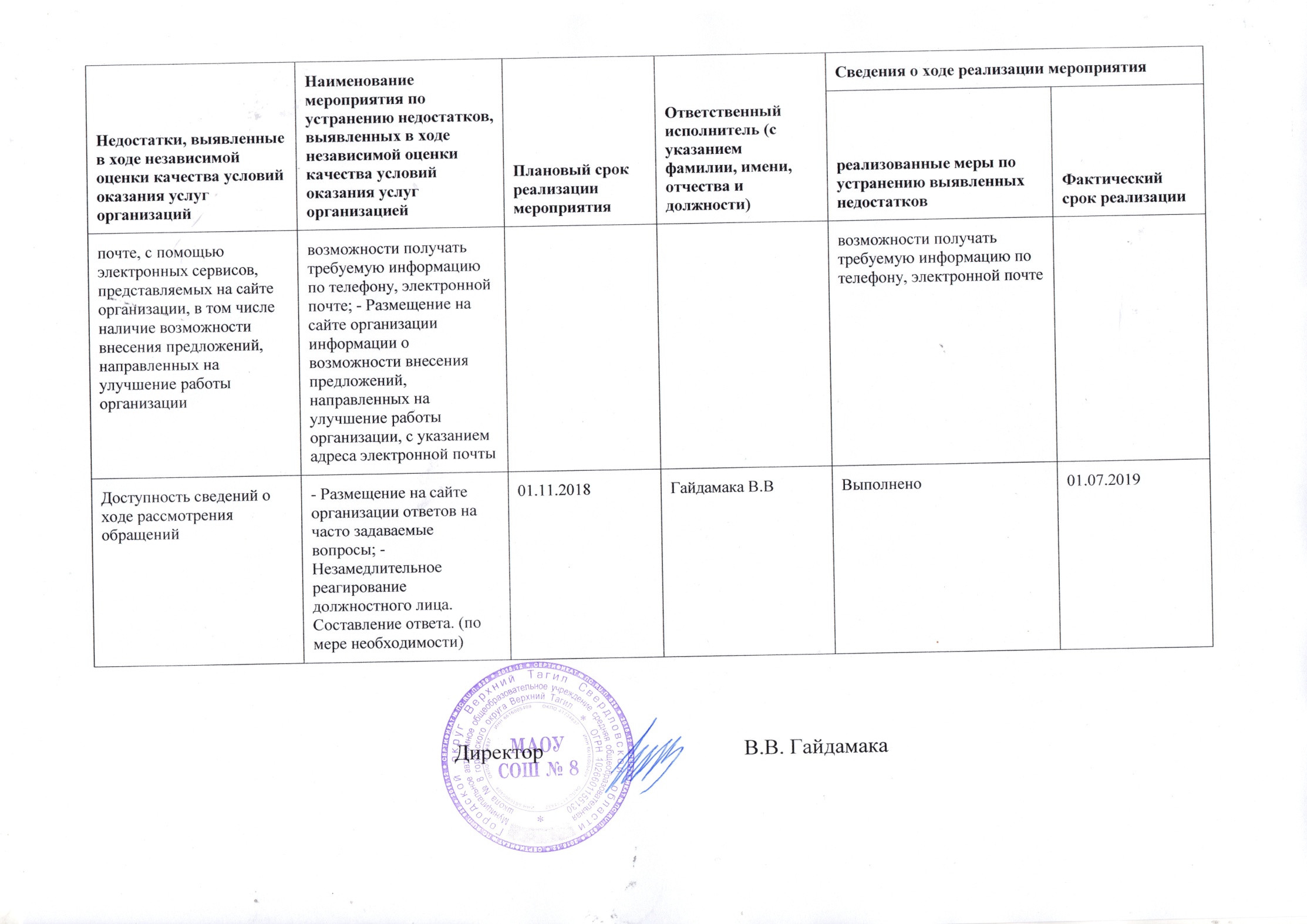 Недостатки, выявленные в ходе независимой оценки качества условий оказания услуг организацийНаименование мероприятия по устранению недостатков, выявленных в ходе независимой оценки качества условий оказания услуг организациейПлановый срок реализации мероприятияОтветственный исполнитель (с указанием фамилии, имени, отчества и должности)Сведения о ходе реализации мероприятияСведения о ходе реализации мероприятияНедостатки, выявленные в ходе независимой оценки качества условий оказания услуг организацийНаименование мероприятия по устранению недостатков, выявленных в ходе независимой оценки качества условий оказания услуг организациейПлановый срок реализации мероприятияОтветственный исполнитель (с указанием фамилии, имени, отчества и должности)реализованные меры по устранению выявленных недостатковФактический срок реализацииУдовлетворенность материально- техническим обеспечением организации- улучшение материально-технической базы образовательной организации (проведение ремонтов, закуп оборудования); - соблюдение санитарно-гигиенических требований (питьевой режим и.т.д.)31.12.2019Гайдамака В.В- устройство трапов в мясном и овощном цехах столовой (июнь 2020 г); - приобретение комплекта учебной мебели для начальной школы (март-апрель 2020 г); - замена окон в коридорах, на лестничной клетке, в раздевалке (июнь 2020 г); - замена освещения в учебных кабинетах на светодиодные светильники (февраль, июль 2020 г); -приобретение ноутбуков для кабинета информатики (март 2020 г); - приобретение планшетов для д/о; - замена светильников уличного освещения на входах (июнь 2020 г).30.08.2020Удовлетворенных качеством предоставляемых образовательных услуг- Реализация мероприятий по повышению качества ВПР, ОГЭ, ЕГЭ; - Вовлечение родителей в КТД, реализуемые МАОУ СОШ №8 в рамках воспитательной работы31.12.2019Гайдамака В.ВНа м/о начальных классов рассматривались частные вопросы подготовки к ВПР 4 кл. Апробация педагогами начальных классов заполнения электронных форм анализа контрольных работ в программе excel. Повышение качества подготовки обучающихся к ЕГЭ и ОГЭ осуществляется через: 1) организацию занятий по предметам по выбору обучающихся в рамках школьного компонента учебного плана 2) обучение педагогов на курсах ИРО по вопросам подготовки в ГИА 3) тестирование педагогов для получения сертификатов, дающих возможность работать в муниципальных предметных комиссиях по проверке открытой части заданий ОГЭ 4) участие педагогов в работе муниципальных предметных комиссий по проверке открытой части заданий ОГЭ 5) проведение в течение учебного года диагностических контрольных работ под эгидой СтатГрада в соответствии с их планом. Динамика результатов ДКР по всем предметам положительная: количество неудовлетворительных результатов планомерно снижается, а процент выполнения работы растет. Участие родителей в организации Смотра строя и песни, Фестиваля танцев.31.12.2019Готовность рекомендовать организацию знакомым, родственникамУвеличение количества печатных публикаций в местной прессе, в сети интернет и на официальном сайте ОО способствующих повышению имиджа школы31.12.2019Романишина Т.АЗа отчетный период вышло 8 статей в газете «Местные ведомости» о школе: Год волонтера (№2, от 09.01.2019) Русский авось, Проверь себя (№12, от 20.03.2019), «Майское послевкусие» №20, от 12.05., «Сделать выбор» №22 от 22.05. 2019.. «Вопреки правилам» №40, «Русская миля» №39., «Добровольные помощники» №51, 2019 г.31.12.2019Доброжелательность и вежливость работниковПовышение культуры общения педагогических работников с родителями и обучающимися через проведение групповых тренингов ( 1 раз в полгода)31.12.2019Гайдамака В.ВВыполняется Форум «Школа неравнодушных родителей»30.06.2019Компетентность работниковПовышение квалификации педагогических работников через участие в индивидуальных (по требованиям) и групповых семинарах31.12.2019Солуянова М.ВУчастие в групповых семинарах в рамках работы городских и школьных методических объединений.31.12.2019Компетентность работниковУчастие педагогических работников в конкурсах профессионального мастерства (ежегодно)31.12.2019Гайдамака В.В«Учитель года» - Яковлева С.В 1место (муниципальный тур), 35 место (региональный тур).31.12.2019Доброжелательность и вежливость работниковРеализация программы по профилактике эмоционального выгорания педагогов31.12.2019Гайдамака В.ВПамятки «Как избавиться от стресса», «Здоровые способы преодолеть стресс» - стенд педагога-психолога, индивидуальные консультации, беседы с психологом «конструктивное поведение в конфликте» по запросу.01.09.2019Наличие дополнительных образовательных программЛицензирование дополнительных образовательных программ 31.12.2019Гайдамака В.В31.12.2023Наличие возможностей развития творческих способностей учащихсяОрганизация участия учащихся в проектной деятельности31.12.2019Романишина Т.А1 место в Большом Географическом фестивале в номинации «Лучший географический класс». 3 место - Проект «Поход выходного дня». Участие в Городских чтениях им. Пискунова. 28.03. - поездка на слет волонтеров (Н. Тагил), проект «Школьный двор», «Посади бархатцы», «Гирлянда победителям», «День Земли», «Мы – волонтеры, участие в городском конкурсе проектов, проект «Крышки», 3 место в областном проекте «Родники». Участие в акции «Зеленая Россия»( сентябрь), проект «Марш-бросок» для 5-х классов.31.12.2019Наличие возможностей оказания психолого-педагогической, медицинской, социальной помощи обучающимсяПовышения квалификации педагогических работников31.12.2019Солуянова М.ВЗа период с 01.01.2019 по 29.10.2019 обучено 24 педагога по 13 ДПП, среди которых: Использование ИКТ для создания инструментов оценивания результатов образовательной деятельности. Медиация в ОО: теория и современная практика. Первичная профилактика ВИЧ-инфекции среди молодёжи. Нормативное и организационно-техническое обеспечение защиты персональных данных обучающихся и педагогов в ОО. Классный час как эффективная форма воспитательной работы с детьми и подростками. Развитие профессиональных компетенций педагогов по обучению детей навыкам безопасного поведения на дорогах. Актуальные аспекты программ воспитания и социализации обучающихся в образовательной организации. Цифровое пространство как фактор развития обучающихся. Обновление содержания ФГОС начального общего образования: подходы, содержание, технологии Обеспечение преемственности между начальной и основной школой в работе над разными видами сочинений. Преподавание математики на уровне начального общего и основного общего образования: вопросы преемственности. Обеспечение преемственности результата естественнонаучного образования в начальной и основной школе. Содержательные и методические аспекты преподавания учебных предметов предметных областей ОРКиСЭ и ОДНКНР.31.12.2019Наличие необходимых условий для охраны и укрепления здоровья учащихсяОткрыть комнату релаксации и психологической разгрузки (По мере необходимости/при наличии финансовых средств)31.01.2025 годаГайдамака В.ВМатериально техническое и информационное обеспечениеЗакуп учебников31.12.2019Гайдамака В.Ввыполнено04.08.2019Материально техническое и информационное обеспечениеПриобрести электронные лаборатории для учебных кабинетов школы31.12.2019Ржанникова С.Ввыполнено приобретены психрометрические гигрометры01.09.2019Материально техническое и информационное обеспечениеЗакуп комплекта ученических парт для начальной школы31.12.2019Ржанникова С.Ввыполнено приобретены 60 комплектов ученической мебели11.06.2019Наличие возможностей развития творческих способностей учащихсяРеализация КТД, развивающих творческие способности учащихся31.12.2019Романишина Т.АРеализован проект «Герб школы» 11.02.2019. «Праздничные переменки» - 07.03.2019 г. Участие в конкурсе «Скопа-птица года», «Фестиваль танцев», конкурс агитбригад, Последний звонок, Неделя добра, интеллектуально-познавательная игра «Я пишу стихи», 3 место в исторической игре, посвященной Дню космонавтики» Н.Тагил, участие в областном конкурсе «Урал- территория жизни активных людей» (1 место в номинации «Забота» (сентябрь) Участие в «Осеннем экстриме» от Уральского следопыта (3 место -11 класс),31.12.2019Материально техническое и информационное обеспечениеОбновление лицензионных компьютерных программ30.06.2019Гайдамака В.ВОбновили лицензионные программы на 50-и компьютерах (Касперский01.09.2019Наличие возможностей оказания психолого-педагогической, медицинской, социальной помощи обучающимсяРабота школьного психолога по сопровождению детей с ОВЗ и по запросу31.12.2019Блинова Е.ВПсихологическая диагностика личностных особенностей, психических процессов. Коррекционно-развивающие занятия по плану, наблюдение за эмоциональным состоянием обучающихся во время учебного процесса, рекомендации по обучению для классных руководителей, консультаций по воспитанию и развитию для законных представителей по запросу. Психологическое просвещение, беседы, тренинги для класса, где обучается ребенок с ОВЗ по запросу. Психологическая подготовка к ГИА детей ОВЗ индивидуально31.12.2019Наличие возможностей оказания психолого-педагогической, медицинской, социальной помощи обучающимсяРабота социального педагога с детьми «группы риска»31.12.2019Кириченко И.ВРейды по адресу проживания семьи, профилактические беседы с обучающимися, с законными представителями, индивидуальные консультации, внеплановые инструктажи, постановка на внутришкольный учёт (ТКДН), лекция инспектора ПДН, лекция мирового помощника мирового судьи, индивидуальная профилактическая беседа инспектором ПДН, школьный совет профилактики, школьный консилиум, оформление в лагеря, информационное просвещение, оказание социально-психологической и педагогической помощи, координация специалистов, вызовы на «Рабочую группу в ТКДН», участие в благотворительной акции « Мы знаем, как сделать людей счастливее!», акция «Единый день профилактики», индивидуальное разъяснение административной, уголовной ответственности.31.12.2019Наличие возможностей оказания психолого-педагогической, медицинской, социальной помощи обучающимсяОрганизация работы службы медиации, совета профилактики в МАОУ СОШ №801.09.2018Кириченко И.ВОрганизовано01.09.2018Наличие возможностей оказания психолого-педагогической, медицинской, социальной помощи обучающимсяРазвитие сотрудничества с ГБУЗ СО « Городская больница город Верхний Тагил», центром Изумруд», региональным представительством областного ПМПК31.12.2019Гайдамака В.ВЗаключены договоры о совместной деятельности01.09.2018Наличие возможностей оказания психолого-педагогической, медицинской, социальной помощи обучающимсяРабота школьного ППК ( ежеквартально)01.09.2018Солуянова М.ВВ 1 полугодии 2019 г. проведено 2 заседания ПМПК. Выдано 9 направлений на обследование в ТПМПК. Прошли обследование 3 чел: (Один направлен на консультацию в психиатрическую больницу г. Екатеринбурга, двое получили заключение ПМПК с диагнозом ЗПР, переведены на обучение по АООП с 01.09.2019 г.) В 1 четверти 2019-20 уч.г. проведено 1 заседание ПМПк. Выданы 4 направления на ПМПК. 1 ребёнок прошёл обследование (диагноз ЗПР, переведён на АООП 7.1 , перешли в д/дом-школу)30.03.2019Наличие условий для организации детей с ОВЗ и инвалидовРазработка АООП для детей ОВЗ01.09.2019Гайдамака В.ВДетей, обучающихся по АООП в начальных классах нет. Примерная АООП НОО для обучающихся с ЗПР размещена на сайте школы осенью 2018 г. АООП для детей ОВЗ на ступени ООО находится в стадии разработки01.09.2019Наличие условий для организации детей с ОВЗ и инвалидовСопровождение в рамках рекомендаций ПМПК, ИПРА ( ежегодно)31.12.2019Солуянова М.ВВ МАОУ СОШ № 8 в 2019-20 уч. г. обучается 11 детей-инвалидов. Для них в начале учебного года разработаны индивидуальные образовательные маршруты с учётом особенностей заболевания. Ведётся индивидуальная и/или групповая работа учителя-логопеда, педагога-психолога, социального педагога (на основе рекомендаций в картах ИПРА). С детьми, обучающиеся по АООП ООО, ведётся аналогичная работа. Детей, обучающихся по АООП НОО нет, т.к. по желанию родителей дети с диагнозом ЗПР переходят на обучение в коррекционные классы при ГКОУ СО «Верхнетагильский детский дом-школа».01.09.2019Материально техническое и информационное обеспечениеДоступ к сети Интернет: - поддержание скорости на существующем уровне; Учебные кабинеты школы подключить к сети интернет. (ежеквартально)30.03.2019Гайдамака В.ВТарифный план до 100 мбит/с 19 кабинетов имеют доступ к сети интернет.01.09.2019Наличие необходимых условий для охраны и укрепления здоровья учащихсяЗакуп спортивного оборудования30.06.2019Паршина В.Пвыполнено01.07.2019Условия для индивидуальной работы с учащимисяОрганизация сопровождения детей ОВЗ (создание АООП)31.12.2019Гайдамака В.ВВ МАОУ СОШ № 8 в 2019-20 уч. г. обучается 11 детей-инвалидов, двое из них обучаются индивидуально на дому. Для всех детей - инвалидов в начале учебного года разработаны индивидуальные образовательные маршруты с учётом особенностей заболевания. Ведётся индивидуальная и/или групповая работа учителя-логопеда, педагога-психолога, социального педагога (на основе рекомендаций в картах ИПРА). Детей, обучающихся по АООП в начальных классах нет. Примерная АООП НОО для обучающихся с ЗПР размещена на сайте школы осенью 2018 г. В 5-9 классах по АООП для детей с задержкой психического развития обучается 10 человек. Для них разработаны задания в соответствии с их возможностями.01.09.2019Условия для индивидуальной работы с учащимисяРазработка системы консультационной поддержки для детей, испытывающих затруднения в обучении (по запросу)31.12.2019Гайдамака В.В.для детей, испытывающих затруднения в обучении учителями предметниками проводятся индивидуальные консультации, разрабатываются КИМы в соответствии с их возможностями и позволяющие ликвидировать имеющиеся учебные дефициты31.12.2019Материально техническое и информационное обеспечениеОбновление и размещение на сайте образовательной организации информации о материально-техническом и информационном обеспечении образовательного процесса01.11.2018Гайдамака И.ПВыполнено01.12.2018Материально техническое и информационное обеспечениеЗакуп интерактивного комплекса для кабинета ОБЖ31.12.2018Ржанникова С.ВВыполнено01.10.2018Наличие условий для организации детей с ОВЗ и инвалидовРеализация мероприятий по созданию условий беспрепятственного доступа к объекту31.12.2019Гайдамака В.ВМероприятия выполняются по мере финансирования ОО31.12.2019Наличие возможностей развития творческих способностей учащихсяРеализация внеурочных курсов, способствующих развитию творческого начала в ребенке31.12.2019Гайдамака В.ВРеализованы в полной мере занятия по курсам «Ритмика», «Музыкальный», «Модница».31.12.2019Условия по организации питания обучающихсяОбеспечение горячим питанием через школьную столовую не менее 99% учащихся30.06.2019Гайдамака В.ВВыполняется в постоянном режиме30.06.2019Условия для индивидуальной работы с учащимисяСоздание условий для реализации различных форм обучения (семейное, самообразование) ( по запросу )31.12.2019Гайдамака В.В.Условия для различных форм обучения созданы30.08.2020Наличие сведений о педагогических работниках организацииВнесение сведений о вновь прибывших педагогических работников МАОУ СОШ №8 ( ежемесячно)31.01.2019Гайдамака И.ПСведения внесены31.01.2019Полнота и актуальность информации, расположенной на сайте МАОУ СОШ №8Пополнение и обновление материалов, расположенных на сайте (ежемесячно)31.01.2019Гайдамака И.ПМатериалы обновляются31.01.2019Наличие сведений о педагогических работниках организацииВнесение сведений по педагогическим работникам: - Стаж работы по специальности - Должность - Преподаваемые дисциплины ( по мере необходимости)01.11.2018Гайдамака И.ПСведения внесены01.07.2019